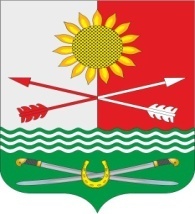 РОССИЙСКАЯ ФЕДЕРАЦИЯРОСТОВСКАЯ ОБЛАСТЬРОДИОНОВО-НЕСВЕТАЙСКИЙ РАЙОНМУНИЦИПАЛЬНОЕ ОБРАЗОВАНИЕ«БАРИЛО-КРЕПИНСКОЕ СЕЛЬСКОЕ ПОСЕЛЕНИЕ»АДМИНИСТРАЦИЯ БАРИЛО-КРЕПИНСКОГО СЕЛЬСКОГО ПОСЕЛЕНИЯ ПОСТАНОВЛЕНИЕ                         12.01.2023 г                                      №  2                      сл. Барило-Крепинская    О внесении изменений в Постановление Администрации Барило-Крепинского сельского поселения от 12.07.2018 № 61 «Об  утверждении Положения об аттестационной комиссии по проведению аттестации муниципальных служащих в Администрации Барило-Крепинского сельского поселения»В соответствии с Федеральным законом от 06.10.2003 № 131-ФЗ «Об общих принципах организации местного самоуправления в Российской Федерации», в соответствии со статьей 18 Федерального закона от 02.03.2007 № 25-ФЗ «О муниципальной службе в Российской Федерации», Типовым положением о проведении аттестации муниципальных служащих, принятым Областным законом от 09.10.2007 № 786-ЗС «О муниципальной службе в Ростовской области», Администрация Барило-Крепинского сельского поселенияПОСТАНОВЛЯЕТ:1. Приложение № 2 Постановления Администрации Барило-Крепинского сельского поселения от 12.07.2018 № 61 «Об утверждении Положения об аттестационной комиссии по проведению аттестации муниципальных служащих в Администрации Барило-Крепинского сельского поселения» изложить в редакции, согласно приложения.2. Настоящее постановление подлежит обнародованию и размещению на официальном сайте Администрации Барило-Крепинского сельского поселения.3.Контроль исполнения постановления оставляю за собой.И.о. главы  АдминистрацииБарило-Крепинского сельского поселения                                     И.В. Гоголь                                                                                                                                                             Приложение к постановлению Администрации Барило-Крепинского сельского поселения от 12.01.2024  № 2СОСТАВ ПОСТОЯННО ДЕЙСТВУЮЩЕЙ АТТЕСТАЦИОННОЙ КОМИССИИ АДМИНИСТРАЦИИ БАРИЛО-КРЕПИНСКОГО СЕЛЬСКОГО ПОСЕЛЕНИЯБукуров Александр Владимирович-Глава Администрации Барило-Крепинского сельского поселения, председатель комиссииГоголь Иван Вячеславович-Заместитель главы - заведующий сектором экономики и финансов, заместитель председателя комиссииГавриленко Наталья Сергеевна-Ведущий специалист по правовой и кадровой работе, делопроизводству, секретарь комиссииВасильченко Валентин Петрович-депутат Собрания депутатов Барило-Крепинского сельского поселения, член комиссииЕфимов Дмитрий Анатольевич-депутат Собрания депутатов Барило-Крепинского сельского поселения, член комиссии